Experience Rome like you never have before 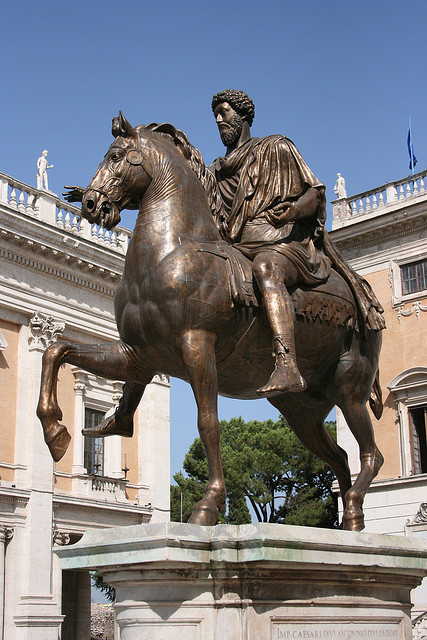 Rome: “The Eternal City”. The city of beauty, historical landmarks and remarkable art draws people from all around the world. But within the historical realm of Rome lie secrets, adventure, and excitement for the biggest thrill-seekers. Take a ride on the wild side with five amazing attractions. Make all of your friends jealous when you tell them that you’ve sky-dived, went biking on Rome’s first consular road aligning ancient tombs, explored the largest and most extensive catacomb, climbed St. Peter’s Basilica and then cooled off by going to a club made purely of ice.Sky-diving in Rome: Reaching 4,000 meters in a mere 15 minutes, experience Rome from a view like no other, dropping from a prime spot on a high-power turbine aircraft.   Biking down the Appian Way: This is no ordinary bike ride in the park. With a bumpy structured road, this trail is not for the faint at heart. If you’re ready for the challenge, conquer the winding roads and see some amazing sights along the way!  Exploring Catacomb Domitilla: What’s a better thrill than going through an ancient underground burial place? See ancient tombs and bone remains and appreciate the history behind it all. Climbing the Cupola of St. Peter’s Basilica:  Let the inner mountaineer in you come out by walking up this famous dome to see a breath-taking view from above. Chillin’ in the Ice Club:  After being fired up from a week full of adventurous activities, take a chill down at a bar made of nothing but ice. The experience will blow your mind! 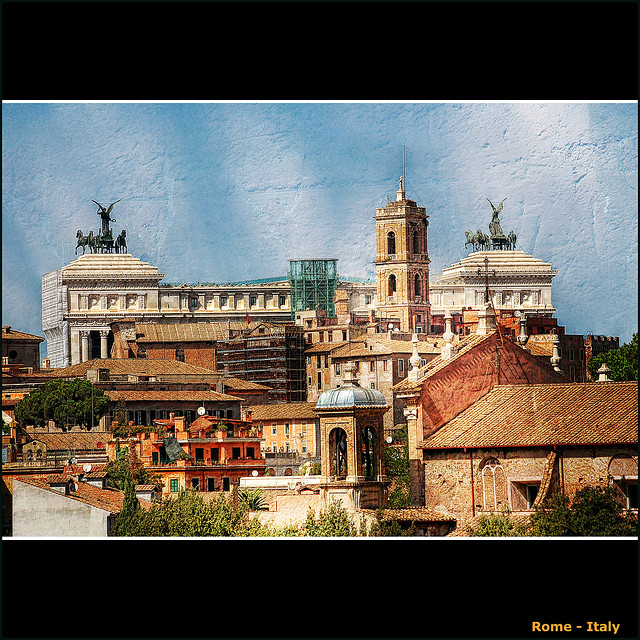 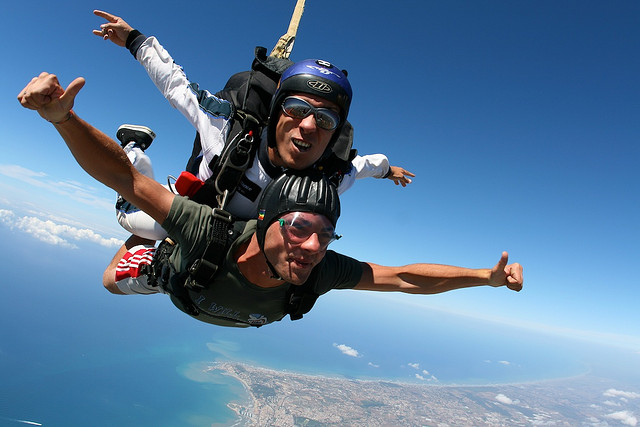 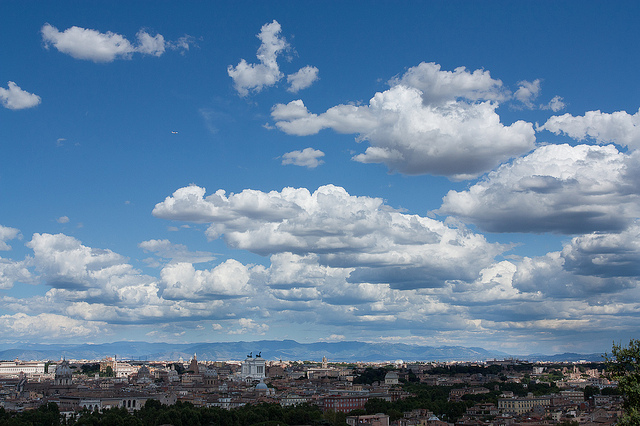 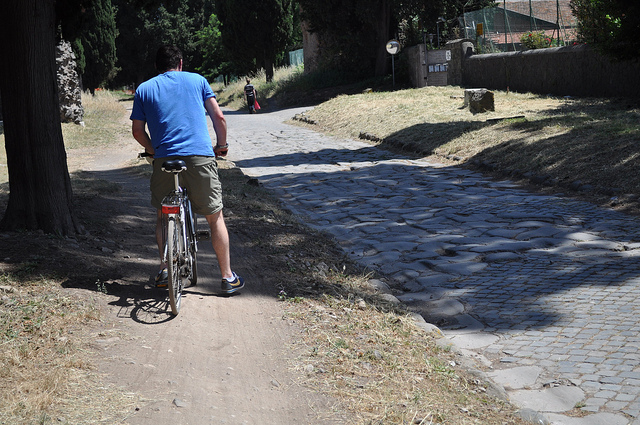 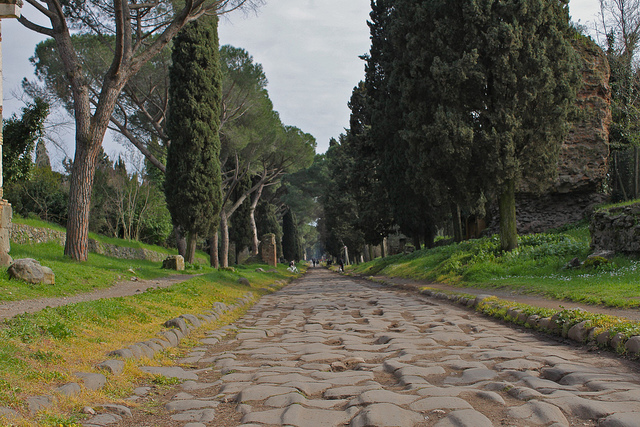 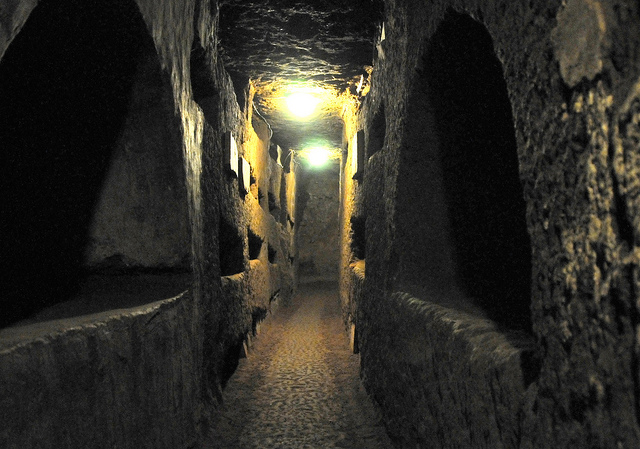 Some things to remember:Dress Code: Make sure that you cover your arms as well as your knees. A modest dress is requiredOperating Hours: St. Peter's Basilica is open daily, Apr-Sep 7:00-19:00; Oct-Mar 7:00-18:00. The Cupola is open  8:00 - 18:00 (Apr - Sep) 8:00 - 16:45 (Oct - Mar)Cost: To climb the Cupola, it is 6 euros to take the stairs and 7 euros to the take the elevatorAfter your amazing trip up the Cupola, enjoy a cappuccino at the coffee bar or even stop at the gift shop.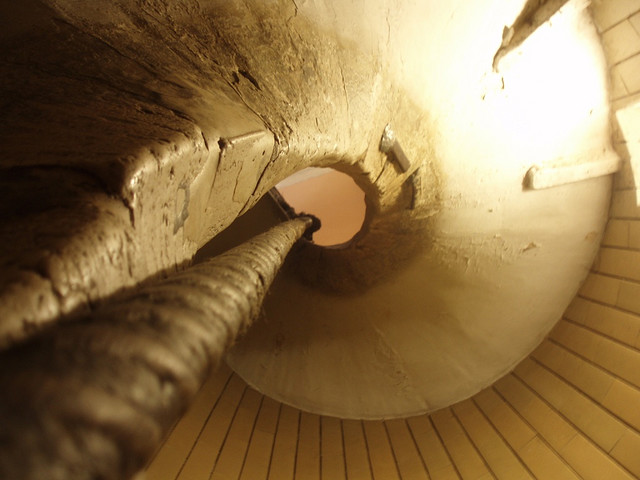 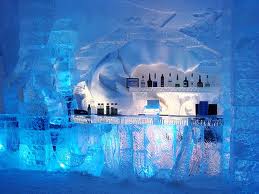 The Ice Club is the first known club of Rome to be built completely of ice. With a temperature of -5 degrees Celsius inside, you’ll surely wish you were back out in the heat. “Harmony between light and sound brings to the Ice Club a magic atmosphere with a unique and unforgettable experience to [top off your trip to Rome].”Location: Via della Madonna dei Monti which is one of the oldest blocks of Rome, near Piazza Venezia. Metro stops near this destination are Colosseo and CavourOpening Hours: from 6 in the evening until 2 in the morningThis club is a convenient walking distance from Basilica di San Pietro and from many pizzerias and restaurants. 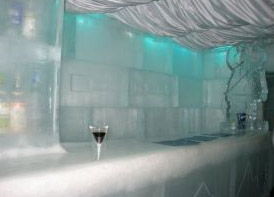 